4 UNITS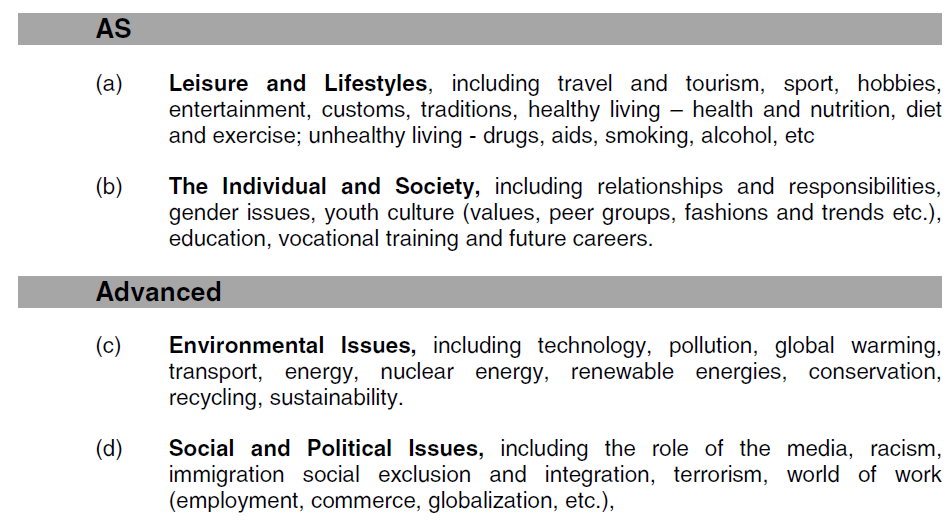 PAPER FN22 ½ hours(30%)On L6 topicsListening (13 marks)Reading (24 marks)Grammar (10 marks)Translation (16 marks)      (French into English)Essay (35 marks)ORAL FN112-15 min(20%)On L6 topicsDiscussion on topics, based on 2 cards: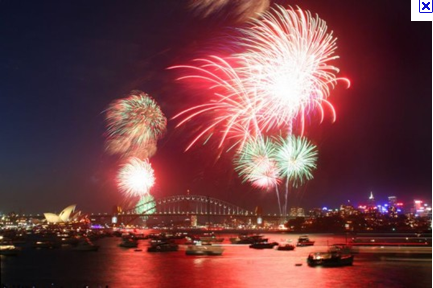 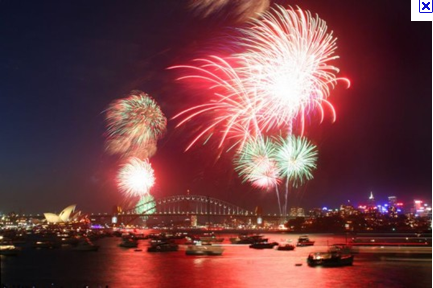 3 questions on each card. Preparation time15 min. Followed by further unknown questions on the topic (8 min)General conversation on personal interests, studies and future plans (7 min)  PAPER FN43 hours(30%)On U6 topicsListening (6 marks)Reading (24 marks)Translation (25 marks)      (English into French)Essay (45 marks)(on a book or a film studied in class -different from the one chosen for the oral exposé) ORAL FN315-20 min(20%)On U6 topicsStructured discussion1 card (to choose out of 2 topics): text and questions (6 min)Exposé (on a book or a film studied in class)-Presentation (4 min)-Questions (10 min)